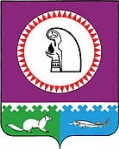 Об утверждении сроков проведения муниципального этапа всероссийской олимпиады школьников в 2022-2023 учебном году на территории Октябрьского района	В соответствии с приказом Министерства просвещения Российской Федерации от 27.11.2020 №678 «Об утверждении порядка проведения всероссийской олимпиады школьников», методическими рекомендациями по организации и проведению школьного и муниципального этапов всероссийской олимпиады школьников в 2022-2023 учебном году, приказом Департамента образования и науки Ханты-Мансийского автономного округа – Югры от 16.09.2022 №10-П-1969 «Об утверждении сроков проведения муниципального этапа всероссийской олимпиады школьников в Ханты-Мансийском автономном округе – Югре в 2022-2023 учебном году», с целью обеспечения проведения муниципального этапа всероссийской олимпиады школьников на территории Октябрьского района в 2022-2023 учебном году,ПРИКАЗЫВАЮ:Провести муниципальный этап всероссийской олимпиады школьников в 2022-2023 учебном году (далее – Олимпиада) по общеобразовательным предметам в установленные приказом Департамента образования и науки Ханты-Мансийского автономного округа – Югры от 16.09.2022 №10-П-1969 «Об утверждении сроков проведения муниципального этапа всероссийской олимпиады школьников в Ханты-Мансийском автономном округе – Югре в 2022-2023 учебном году» сроки согласно приложению к настоящему приказу.Утвердить время начала Олимпиады – 11:00 по местному времени.Определить местами проведения муниципального этапа Олимпиады по каждому общеобразовательному предмету общеобразовательные организации Октябрьского района.Назначить муниципальным координатором по вопросам организации и проведения Олимпиады в 2022-2023 учебном году начальника отдела качества и инноваций в образовании Муниципального казенного учреждения «Центр развития образования Октябрьского района» Побежимову П.Е., возложив на неё ответственность за:Осуществление контроля организации и проведения Олимпиады в общеобразовательных организациях – пунктах проведения Олимпиады.Получение, доставку, отправку и хранение олимпиадных заданий и работ участников.Своевременное размещение на официальном сайте Управления образования и молодежной политики администрации Октябрьского района (далее – Управление образования) организационно-распорядительных документов, регламентирующих проведение Олимпиады, результатов муниципального этапа Олимпиады по каждому общеобразовательному предмету (рейтинг победителей и призеров Олимпиады).Рассылку настоящего приказа руководителям общеобразовательных организаций Октябрьского района.Руководителям общеобразовательных организаций:Ознакомить работников общеобразовательных организаций с приказом Департамента образования и молодежной политики Ханты-Мансийского автономного округа – Югры от 16.09.2022 №10-П-1969 «Об утверждении сроков проведения муниципального этапа всероссийской олимпиады школьников в Ханты-Мансийском автономном округе – Югре в 2022-2023 учебном году». Ознакомить работников общеобразовательных организаций с настоящим приказом.Обеспечить проведение муниципального этапа Олимпиады в сроки, установленные настоящим приказом.Обеспечить своевременное доведение информации о сроках и условиях проведения Олимпиады до участников, их родителей (законных представителей) и педагогов.Обеспечить размещение организационно-распорядительных документов муниципального и регионального уровней, регламентирующих проведение Олимпиады, на информационных стендах и официальных сайтах общеобразовательных организаций.Обеспечить контроль организации и проведения муниципального этапа Олимпиады.5. Контроль исполнения данного приказа оставляю за собой.Заместитель главы Октябрьского района по социальным вопросам,начальник Управления образования						Т.Б. КиселеваИсполнитель:начальник отдела качества и инноваций в образовании Муниципального казенного учреждения«Центр развития образования Октябрьского района»Побежимова П.Е., сот. 89224078247pobejimovape@oktcro.ru Приложение к приказуУправления образования и молодежной политикиадминистрации Октябрьского районаот 22.09.2022 №720-одСроки проведения муниципального этапа всероссийской олимпиады школьников в Ханты-Мансийском автономном округе – Югре в 2022-2023 учебном годуАдминистрация Октябрьского районаУПРАВЛЕНИЕ ОБРАЗОВАНИЯ И МОЛОДЕЖНОЙ ПОЛИТИКИПРИКАЗАдминистрация Октябрьского районаУПРАВЛЕНИЕ ОБРАЗОВАНИЯ И МОЛОДЕЖНОЙ ПОЛИТИКИПРИКАЗАдминистрация Октябрьского районаУПРАВЛЕНИЕ ОБРАЗОВАНИЯ И МОЛОДЕЖНОЙ ПОЛИТИКИПРИКАЗАдминистрация Октябрьского районаУПРАВЛЕНИЕ ОБРАЗОВАНИЯ И МОЛОДЕЖНОЙ ПОЛИТИКИПРИКАЗАдминистрация Октябрьского районаУПРАВЛЕНИЕ ОБРАЗОВАНИЯ И МОЛОДЕЖНОЙ ПОЛИТИКИПРИКАЗАдминистрация Октябрьского районаУПРАВЛЕНИЕ ОБРАЗОВАНИЯ И МОЛОДЕЖНОЙ ПОЛИТИКИПРИКАЗАдминистрация Октябрьского районаУПРАВЛЕНИЕ ОБРАЗОВАНИЯ И МОЛОДЕЖНОЙ ПОЛИТИКИПРИКАЗАдминистрация Октябрьского районаУПРАВЛЕНИЕ ОБРАЗОВАНИЯ И МОЛОДЕЖНОЙ ПОЛИТИКИПРИКАЗАдминистрация Октябрьского районаУПРАВЛЕНИЕ ОБРАЗОВАНИЯ И МОЛОДЕЖНОЙ ПОЛИТИКИПРИКАЗАдминистрация Октябрьского районаУПРАВЛЕНИЕ ОБРАЗОВАНИЯ И МОЛОДЕЖНОЙ ПОЛИТИКИПРИКАЗ«22»сентября2022г.№720-од      пгт. Октябрьское      пгт. Октябрьское      пгт. Октябрьское      пгт. Октябрьское      пгт. Октябрьское      пгт. Октябрьское      пгт. Октябрьское      пгт. Октябрьское      пгт. Октябрьское      пгт. Октябрьское№ п/пДатаПредмет8 ноября 2022 годаФранцузский язык9 ноября 2022 годаЛитература10 ноября 2022 годаГеография11 ноября 2022 годаПраво14 ноября 2022 годаАнглийский язык15, 16 ноября 2022 годаФизическая культура17 ноября 2022 годаЭкономика18 ноября 2022 годаИскусство (МХК)21 ноября 2022 годаОбществознание22 ноября 2022 годаРусский язык23 ноября 2022 годаЭкология24, 25 ноября 2022 годаОБЖ28 ноября 2022 годаНемецкий язык29 ноября 2022 годаИстория30 ноября 2022 годаБиология1, 2 декабря 2022 годаТехнология5 декабря 2022 годаАстрономия6 декабря 2022 годаФизика8 декабря 2022 годаМатематика9 декабря 2022 годаИнформатика (ИКТ)12, 13 декабря 2022 годаХимия 14 декабря 2022 годаКитайский язык